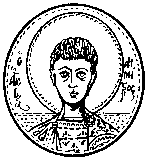 ___________________________________________________________________ΣΤΟΙΧΕΙΑ ΜΕΤΑΠΤΥΧΙΑΚΗΣ ΔΙΠΛΩΜΑΤΙΚΗΣ ΕΡΓΑΣΙΑΣ(παρακαλούμε να συμπληρωθεί με πεζούς χαρακτήρες, εκτός από την έναρξη πρότασης και τα κύρια ονόματα σύμφωνα με το παράδειγμα)Σχολή :Τμήμα :Ονοματεπώνυμο (Ελληνικά) :Όνομα Πατρός :Τίτλος εργασίας στην ελληνική : Τίτλος εργασίας στην αγγλική : Τίτλος εργασίας σε άλλη γλώσσα  (προαιρετικά) :Ημερομηνία υποστήριξης μεταπτυχιακής εργασίας : Επιβλέπων Καθηγητής Εξεταστική Επιτροπή 	1.	2.	3.Χορηγός Εκπόνησης (πχ. Υποτροφία)  : Τίτλος μεταπτυχιακού προγράμματος σπουδών :ΛΕΞΕΙΣ ή ΦΡΑΣΕΙΣ ΚΛΕΙΔΙΑ (ΕΛΛΗΝΙΚΑ) 	1. 	2. 	3. ΛΕΞΕΙΣ ή ΦΡΑΣΕΙΣ ΚΛΕΙΔΙΑ (ΑΓΓΛΙΚΑ)	1. 	2. 	3. Έντυπα και cd με ελλιπή στοιχεία δεν γίνονται δεκτά!